NOTIZIE GENERALI:CARRIERA AGONISTICA:(nel caso non bastassero le righe allegare un elenco separato)Ai sensi e per gli effetti di cui al dlgs 196/2003, si autorizza l’uso dei dati personali raccolti esclusivamente nell’ambito del procedimento di ammissione al MDZA 1 e 2. Il sottoscritto ____________________in qualità di Presidente dell’Affiliato _________________Codice_________________ATTESTAChe il signor______________Tessera FIV___________________candidato a partecipare al Corso BS& S in programma nei giorni 8-10 settembre 2023  Ha buone capacità tecniche nella conduzione di imbarcazioni/Tavole a vela di vario tipo (Derive, Catamarani, Tavole a vela, Kiteboard, Wingsport, Yem) ( specificare quale disciplina) Ha svolto attività sportiva su vari tipi d’imbarcazioni/Tavole a Vela almeno a livello Zonale, come indicato nella tabella di sintesi sopra riportata;Ha buone capacità di nuoto e di immersione con disinvoltura anche con indumenti.FIRMA PRESIDENTE DEL CIRCOLO DI APPARTENZA DEL CANDIDATO Al presente modulo va allegato Copia del Bonifico bancario effettuato presso: FEDERAZIONE ITALIANA VELA – COMITATO V ZONA  Banca BNL CODICE IBAN IT92U0100503407000000014480  Causale “Corso BSS+nominativodelcandidato”.Curriculum personale.Eventuale attestato BLSDEventuale titolo A.D.I.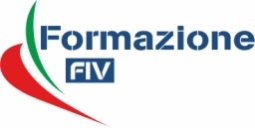 BOAT SECURITY & SAILModuli Didattici Zonali Approfondimento(MDZA 1 e 2)8-10 settembre 2023MODULO DI RICHIESTA DI AMMISSIONE (foto)Cognome:  Nome:   Nome:   Nome:   Luogo di NascitaData di nascitaIndirizzo di residenzaCittà Circolo:    Tessera FIV:   Tessera FIV:   Tessera FIV:   Email:   Email:   Email:   Cellulare:  1) Che tipo di attività velica svolgi/hai svolto?1) Che tipo di attività velica svolgi/hai svolto?AgonisticaAmatorialeAltro:2) Con quale classe/idiimbarcazione svolgi / hai svolto attività come atleta?3) Ti consideri aggiornato in campo velico?SINO4) Quando hai deciso di iniziare ad insegnare?5) Perché?ho smesso di regatareMi piace insegnareper rimanere nell’ambientePer lavoroper scoprire nuovi campioniAltro:6) Al corso in oggetto ti ha mandato il Club, o hai deciso da solo di parteciparvi?ClubDa solo   7) Patente Nautica SINOEntro 12 mSenza LimitiClasse e Manifestazione (indicare le più importanti)RisultatoAnno1)2)3)4)5)6)7)9)10)Data:  (Firma leggibile)